If-clause type 1 + one/ones test – Wie wird es gebildet?Kreuze pro Frage immer nur eine Antwort an!name:__________________________________      class:_______      mark:_____/10      grade:______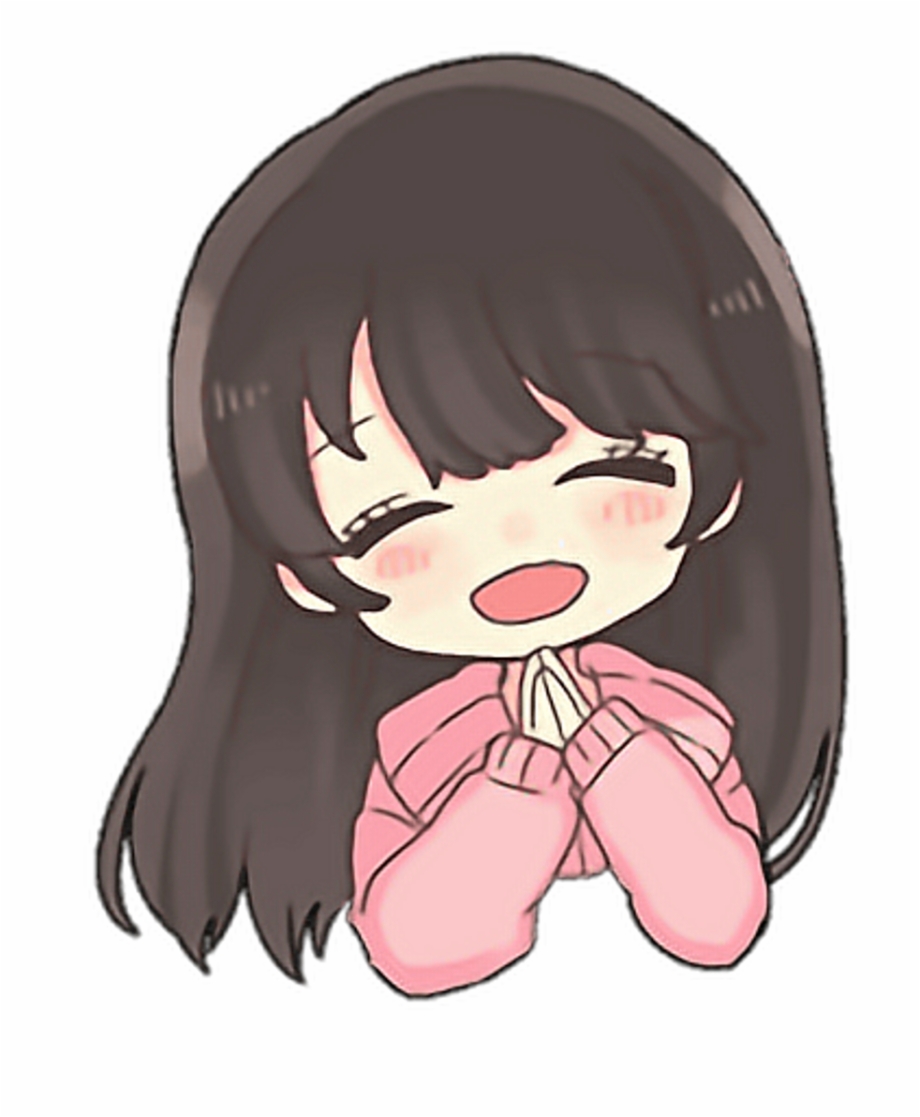 1. If Mark _____ a customer, his boss will be happy. helps		 helping		 help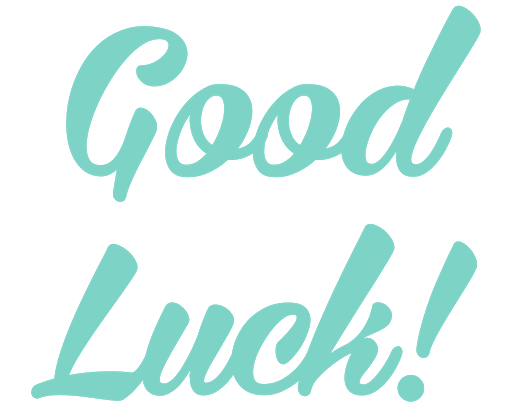 2. Will you come home early if I _____ dinner? will make		 make		 makes3. If I take the school book home, I ______ it back next time. ‘ll brought		 will brought	 ’ll bring4. If I have to cut vegetables all day, it _______ easy. won’t be		 isn’t be	 wasn’t be5. He _____ to work on a Saturday if his boss calls him. ‘ll will go		 goes	 ‘ll go6. If Andrea _____ earlier today, she’ll earn less money. will leave		 leaves	 leaving7. “I’d like to buy these sunglasses.” – “Which ______?” ones		 one		8. “The blue one is great!” – “So you buy ______?” this shirt		 the shirts 	9. “I want to read an English book and a German book.” – “OK. Which ____ should I get for you?” one			 ones10. “I’d like to eat some donuts today. Should I get the pink _____?” one			 ones